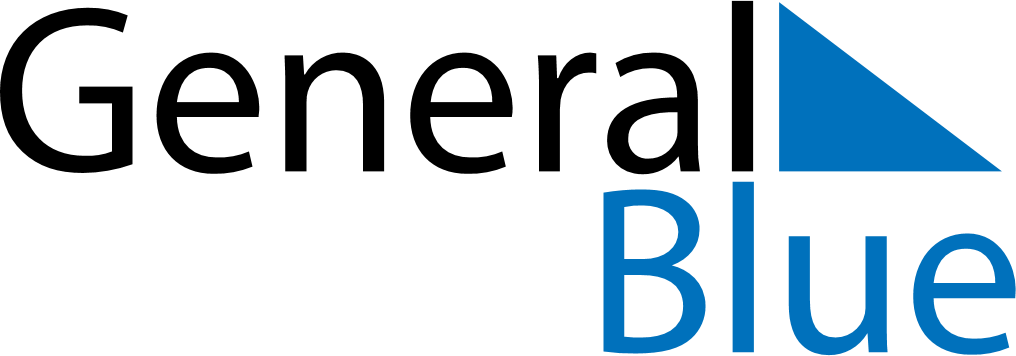 Vietnam 2024 HolidaysVietnam 2024 HolidaysDATENAME OF HOLIDAYJanuary 1, 2024MondayNew Year’s DayFebruary 2, 2024FridayKitchen guardiansFebruary 3, 2024SaturdayCommunist Party of Viet Nam Foundation AnniversaryFebruary 9, 2024FridayVietnamese New Year HolidaysFebruary 10, 2024SaturdayVietnamese New YearFebruary 14, 2024WednesdayVictory of Ngọc Hồi-Đống ĐaFebruary 24, 2024SaturdayLantern FestivalMarch 8, 2024FridayInternational Women’s DayApril 18, 2024ThursdayHung Kings CommemorationsApril 21, 2024SundayVietnam Book DayApril 30, 2024TuesdayDay of liberating the South for national reunificationMay 1, 2024WednesdayLabour DayMay 7, 2024TuesdayDien Bien Phu Victory DayMay 19, 2024SundayPresident Ho Chi Minh’s BirthdayMay 22, 2024WednesdayBuddha’s BirthdayJune 1, 2024SaturdayInternational Children’s DayJune 10, 2024MondayMid-year FestivalJune 28, 2024FridayVietnamese Family DayJuly 27, 2024SaturdayRemembrance DayAugust 18, 2024SundayGhost FestivalAugust 19, 2024MondayAugust Revolution Commemoration DaySeptember 2, 2024MondayNational DaySeptember 17, 2024TuesdayMid-Autumn FestivalOctober 10, 2024ThursdayCapital Liberation DayOctober 20, 2024SundayVietnamese Women’s DayNovember 20, 2024WednesdayVietnamese Teacher’s DayDecember 22, 2024SundayNational Defence Day